Základní informace o projektuNázev projektu:	Chrastava, Skalice a Bertsdorf-Hörnitz - hasiči společně proti přírodnímživlůmČíslo projektu:	100088718Číslo zákazníka:	44840Partneři projektuVedoucí partner:		Obec Skalice u České LípyPartner projektu PP1:	Gemeinde Bertsdorf-HörnitzPartner projektu PP2:	Město ChrastavaDotace na realizaci projektuDotace v rámci „Programu Cíl 3/Ziel 3 na podporu přeshraniční spolupráce 2007 – 2013 mezi Českou republikou a Svobodným státem Sasko“Hlavní aktivity projektu:Pořízení nového cisternového hasičského vozidla pro Skalici u České Lípy, Bertsdorf-Hörnitz a ChrastavuRekonstrukce hasičské zbrojnice ve Skalici u České LípyVýstavba hasičské zbrojnice v Bertsdorf-HörnitzVytvoření konceptu pro přeshraniční využití pořízeného hasičského vybaveníSpolečné školení a společné hasičské cvičení s prezentací pořízené hasičské technicky ve Skalici u České Lípy, v Bertsdorf-Hörnitz a v ChrastavěObdobí realizace projektu:20.10.2011 – 31.03.2014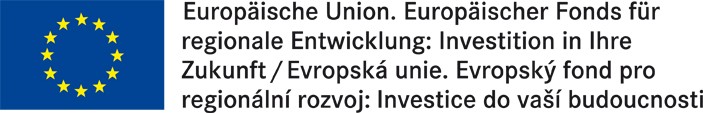 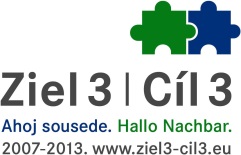 PartnerDotace z EU (85%)Dotace ze státního rozpočtu (5%)Vlastní podílVýdaje celkemSkalice u České Lípy522 657,35 EUR30 744,55 EUR61 489,10 EUR614 891,00 EURBertsdorf-Hörnitz569 500,00 EUR0,00 EUR100 500,00 EUR670 000,00 EURChrastava255 000,00 EUR15 000,00 EUR30 000,00 EUR300 000,00 EURCelkem1 347 157,35 EUR45 744,55 EUR191 989,10 EUR1 584 891,00 EUR